PENGARUH PENDEKATAN SOSIO- EMOSIONAL GURU TERHADAP KEAKTIFAN BELAJAR PESERTA DIDIK PADA MATA PELAJARAN PAI(Studi Eksperimen di SMP Negeri 3 Pandeglang)SKRIPSIDiajukan pada Jurusan Pendidikan Agama Islam sebagai salah satu syarat untuk memperoleh gelar Sarjana Pendidikan (S.Pd)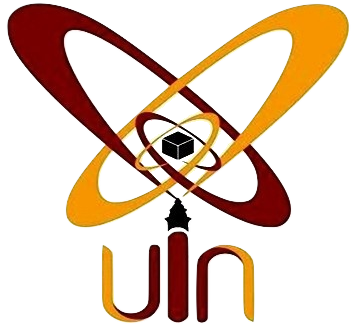 OlehKARNA KURNIAWATINIM  142101888FAKULTAS TARBIYAH DAN KEGURUANUNIVERSITAS ISLAM NEGERI (UIN)SULTAN MAULANA HASANUDDIN BANTEN2018 M/1439 H